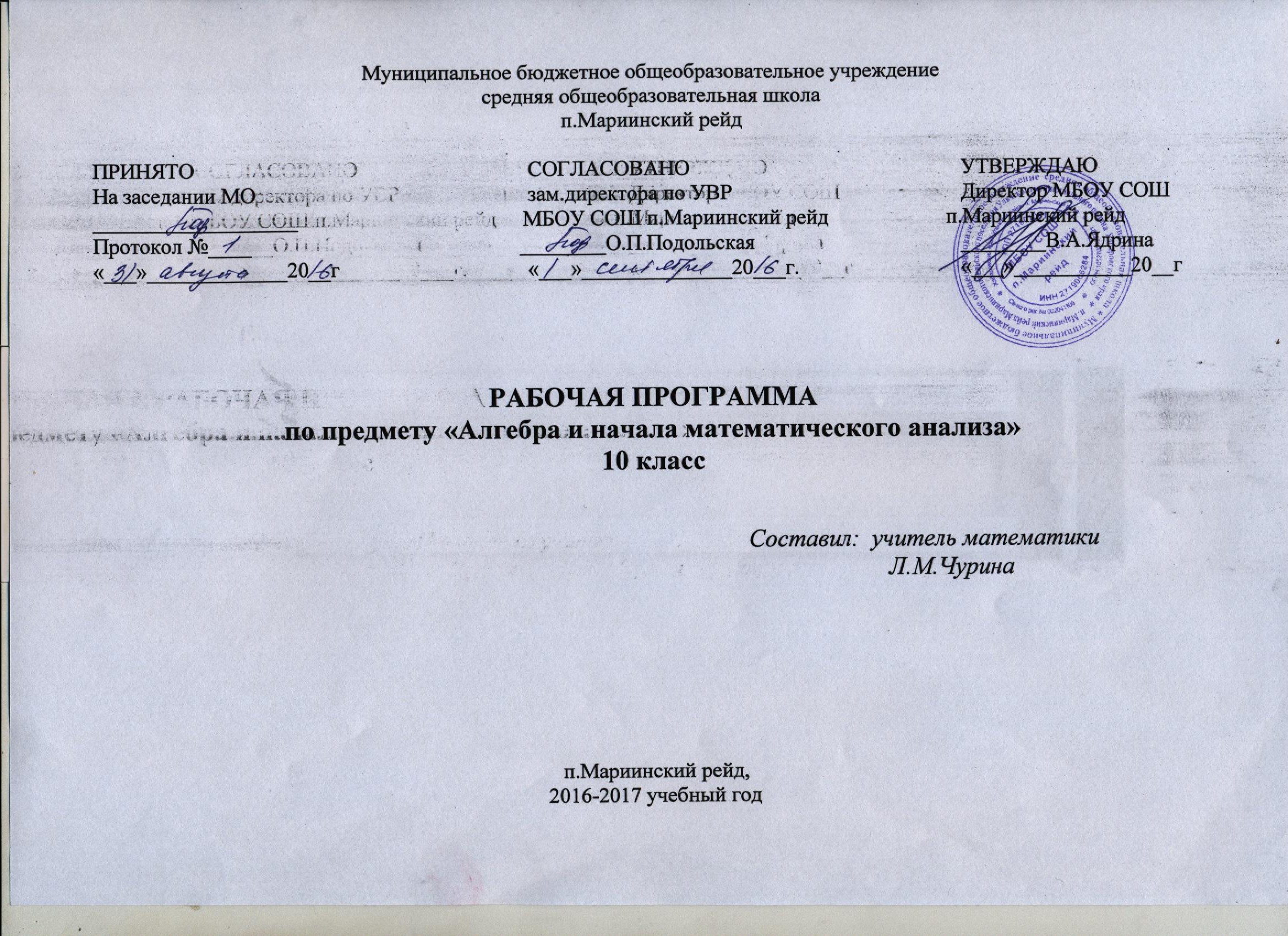 Пояснительная запискаРабочая программа разработана в соответствии с Примерной программой среднего (полного) образования по математике, с учетом требований федерального компонента государственного стандарта общего образования и основана на программе общеобразовательных учреждений. М., Просвещение, 2009год, Алгебра и начала математического анализа 10-11 классы, авт. Бурмистрова Т.А.С учетом возрастных особенностей каждого класса выстроена система учебных занятий, спроектированы цели, задачи, продуманы возможные формы контроля, сформулированы ожидаемые результаты обучения.Рабочая программа ориентирована на использование учебно-методического комплекта:Колягин Ю.М. Алгебра и начала математического анализа. 10 класс: учебник для общеобразовательных учреждений: базовый и профильный уровни / Ю.М. Колягин и др.; под ред. А.В.Жижченко.-4-е изд.- М.: Просвещение,  2011.Федорова Н.Е. Изучение алгебры и начала математического анализа в 10 классе : книга для учителя / Н.Е. Федорова,  М.В. Ткачева. – М. :Просвещение, 2009.Шабунин М.И. . Алгебра и начала математического анализа. 10 класс: дидактический материал. Базовый уровень/ М.И. Шабунин и др. – М. : Просвещение,2009.Ткачева М.В. . Алгебра и начала математического анализа. 10 класс: тематические тесты. ЕГЭ. Базовый и профильный уровни / М.В. Ткачева, Н.Е. Федорова. – М. : Просвещение, 2009А также дополнительных пособий для подготовки к ЕГЭ:Жафяров А.Ж. Математика. ЕГЭ-2010. Экспресс-консультация. /А.Ж. Жафяров: Сиб. Унив. Изд-во. 2010.Математика. Подготовка к ЕГЭ-2013: учебно-тренировочные тесты/ под ред. Ф.Ф. Лысенко.- Ростов н/Д : Легион, 2013.Д.Э. Шноль Математика. ЕГЭ 2013. Рабочие тетради. ЗадачиВ1,Арифметические задачи / под ред. А.Л. Семёновой и И.В. Ященко. Разработано МИОО. Издание соответствует новому Федеральному государственному общеобразовательному стандарту (ФГОС). Москва. Издательство МЦНМО. 2013.М.А. Посицельская, С.Е. Посицельская ЕГЭ 2013. Рабочие тетради. ЗадачиВ2, Графики и диаграммы / под ред. А.Л. Семёновой и И.В. Ященко. Разработано МИОО. Издание соответствует новому Федеральному государственному общеобразовательному стандарту (ФГОС). Москва. Издательство МЦНМО. 2013.И.Р. Высоцкий ЕГЭ 2013. Рабочие тетради. Задачи В4, Задачи на наилучший выбор / под ред. А.Л. Семёновой и И.В. Ященко. Разработано МИОО. Издание соответствует новому Федеральному государственному общеобразовательному стандарту (ФГОС). Москва. Издательство МЦНМО. 2013.С.А .Шестаков ЕГЭ 2013. Рабочие тетради. ЗадачиВ5, Простейшие уравнения / под ред. А.Л. Семёновой и И.В. Ященко. Разработано МИОО. Издание соответствует новому Федеральному государственному общеобразовательному стандарту (ФГОС). Москва. Издательство МЦНМО. 2013.С.А. Шестаков ЕГЭ 2013. Рабочие тетради. ЗадачиВ7, Значения выражений/ под ред. А.Л. Семёновой и И.В. Ященко. Разработано МИОО. Издание соответствует новому Федеральному государственному общеобразовательному стандарту (ФГОС). Москва. Издательство МЦНМО. 2013.Д.Д. Гущин, А.В. Малышев ЕГЭ 2013. Рабочие тетради. ЗадачиВ12, Задачи прикладного содержания/ под ред. А.Л. Семёновой и И.В. Ященко. Разработано МИОО. Издание соответствует новому Федеральному государственному общеобразовательному стандарту (ФГОС). Москва. Издательство МЦНМО. 2013.С.А. Шестаков, Д.Д. Гущин ЕГЭ 2013. Рабочие тетради. ЗадачиВ13, Задачи на составление уравнений/ под ред. А.Л. Семёновой и И.В. Ященко. Разработано МИОО. Издание соответствует новому Федеральному государственному общеобразовательному стандарту (ФГОС). Москва. Издательство МЦНМО. 2013.Интернет – ресурсы:http://www.alleng.ru/edu/math3.htm-Типовые (тематические)задания ЕГЭ.http://eek.diary.ru/p62222263.htm- Подготовка к ЕГЭ по математике.http://4ege.ru/matematika/page/2- УГЭ портал «Математика».http://www.ctege.org/content/view/910/39 - Учебные пособия, разработанные специалистами ФИПИ.http://www. Mathege.ru:8080/or/ege/Main?view=TrainArcyive – Открытый банк заданий ЕГЭ по математике.Согласно Федеральному базисному учебному плану данная рабочая программа предусматривает следующий вариант организации процесса обучения в 10 классе:I вариант (базовый уровень) предполагает обучение в объеме 85 часов, 2,5 часа в неделю (2 часа в неделю  в 1-м полугодии, 3 часа в неделю во 2 –м полугодии).Математическое образование в основной школе складывается из следующих содержательных компонентов: арифметика; алгебра; геометрия; элементы комбинаторики; теории вероятности, статистики и логики. В своей совокупности они отражают богатый опыт обучения математики в нашей стане, учитывают современные тенденции отечественной и зарубежной школы и позволяют реализовать поставленные перед школьным образованием цели на информационно емком и практически значимом материале. Эти содержательные компоненты развивались на протяжении всех лет обучения, они естественным образом переплетаются и взаимодействуют в учебных курсах.В ходе освоения содержания курса учащиеся получают возможность:развить представление о числах и роли вычислений в человеческой практике; сформировать практические навыки выполнения устных, письменных, инструментальных вычислений, развить вычислительную культуру; пространственные представления и изобразительные умения, освоить основные факты и методы планиметрии, познакомиться с простейшими пространственными телами и их свойствами; логическое мышление и речь – умение логически обосновывать суждения, проводить несложные систематизации, приводить примеры и контрпримеры, использовать различные языки математики (словесный,  символический, графический) для иллюстрации, интерпретации, аргументации и доказательства;овладеть символическим языком алгебры, выработать формально-оперативные алгебраические умения и научиться применять их к решению математических и нематематических задач;изучить свойства и графики элементарных функций, научиться использовать функционально-графические представления для описания и анализа реальных зависимостей;получить представление о статистических закономерностях в реальном мире и о различных способах их изучения, об особенностях вывода и прогнозов, носящих вероятностный характер;сформировать представления об изучаемых понятиях и методах как важнейших средствах математического моделирования реальных процессов и явлений.Цели обучения математике:овладение системой математических знаний и умений, необходимых для применения в практической деятельности, изучения смежных дисциплин, продолжения образования;интеллектуальное развитие, формирование качеств личности, необходимых человеку для полноценной жизни в современном обществе, свойственных математической деятельности: ясности и точности мысли, критичности мышления, интуиции, логического мышления,  элементов алгоритмической культуры, пространственных представлений, способности к преодолению трудностей;формирование представлений об идеях и методах математики как универсального языка науки и техники, средства моделирования явлений и процессов;воспитание культуры личности, отношения к математике как к части общечеловеческой культуры, играющей особую роль в общественном развитии;В ходе преподавания математики в основной школе следует обратить внимание на овладение умениями общеучебного характера, разнообразными способами деятельности, приобретение опыта:планирования и осуществления алгоритмической деятельности, выполнения заданных и конструирования новых алгоритмов;решения разнообразных классов задач из различных разделов курса, в том числе задач, требующих поиска путей и способов решения;исследовательской деятельности, развития идей, проведения экспериментов, обобщения, постановки и формулирования новых задач;ясного, точного, грамотного изложения своих мыслей в устной и письменной формах, использования различных языков математики (словестного, символического, графического), свободного перехода с одного языка на другой для иллюстрации, интерпретации, аргументации и доказательства;проведения доказательных рассуждений, аргументации, выдвижения гипотез и их обоснования;поиска, систематизации, анализа и классификации информации, использования разнообразных информационных источников, включая учебную и справочную литературу, современные информационные технологии.С учетом уровней специфики класса выстроена система учебных занятий, спроектированы цели, задачи, планируемые результаты обучения, что представлено в схематической форме ниже. Основой целеполагания является обновление требований к уровню  подготовки школьников в системе естественно-математического образования, отражающее важнейшую особенность педагогической концепции Государственного стандарта – переход от суммы «предметных результатов» к «межпредметным результатам».Реализация календарно-тематического плана обеспечивает освоение общеучебных умений и компетенций в рамках информационно-коммуникативной деятельности:создание условия для умения логически обосновывать суждения, выдвигать гипотезы и понимать необходимость их проверки, ясно, точно и грамотно выражать свои мысли в устной и письменной речи;формирование умения использовать различные языки математики, свободно переходить с одного языка на другой для иллюстрации, интерпретации, аргументации и доказательства; интегрирование в личный опыт новой, в том числе самостоятельно полученной,  информации;создание условия для плодотворной работы в группе, умения самостоятельно и мотивированно организовывать свою деятельность, использовать приобретенные знания и умения в практической деятельности и повседневной жизни для исследования (моделирования) несложных практических ситуаций на основе изученных формул и свойств тел, вычисления площадей поверхностей пространственных  тел при решении практических задач, используя при необходимости справочники и вычислительные устройства.Обязательный минимум содержания программыУравнения и неравенстваРавносильные уравнения и неравенства .Иррациональные уравнения. Показательные уравнения. Показательные неравенства. Системы показательных уравнений и неравенств. Логарифмические уравнения. Логарифмические неравенства.Корни и степениСтепень с действительным показателем. Действительные числа. Арифметический корень натуральной степени. Степень с рациональным и действительным показателем. Логарифмы. Свойства логарифмов. Десятичные и натуральные логарифмы. Формула перехода.ФункцииСтепенная функция, ее свойства и график. Взаимно обратные функции. Сложная функция. Дробно-линейная функция. Показательная функция, ее свойства и график. Логарифмическая функция, ее свойства и график.ТригонометрияРадианная мера угла.  Поворот точки вокруг начала координат. Определение синуса, косинуса и тангенса угла. Знаки синуса, косинуса и тангенса угла. Зависимость между синусом, косинусом и тангенсом одного и того же угла. Тригонометрические тождества. Синус, косинус и тангенс углов α и –α. Формулы сложения. Синус, косинус и тангенс двойного угла. синус, косинус и тангенс половинного угла. Формулы приведения. Сумма и разность синусов. Сумма и разность косинусов. Произведение синусов и косинусов. Тригонометрические уравнения. Уравнения cosx=a. Уравнение sinx=a. Уравнение tgx=a. Тригонометрические уравнения, сводящиеся к алгебраическим. Однородные и линейные уравнения. Методы замены неизвестного и разложения на множители. Метод оценки левой и правой частей тригонометрического уравнения.Учебно-тематический планТребования к уровню подготовки  учащихся 10 классаВ результате изучения математики на базовом уровне ученик долженЗнать/понимать:значение математической науки для решения задач, возникающих в теории и практике; широту и в то же время ограниченность применения математических методов к анализу и исследованию процессов и явлений в природе и обществе;значение практики и вопросов, возникающих в самой математике, для формирования и развития математической науки; историю развития понятия числа, создание математического анализа, возникновение и развитие геометрии;универсальный характер законов логики математических рассуждений, их применимость во всех областях деятельности;;вероятностный характер различных процессов окружающего мира;АлгебраУметь:выполнять арифметические действия, сочетая устные и письменные приемы, применение вычислительных устройств; находить значение корня натуральной степени, степени с рациональным показателем, логарифма, используя при необходимости вычислительные устройства; пользоваться оценкой и прикидкой при практических расчетах;проводить по известным формулам и правилам преобразования буквенных выражений, включающих степени, радикалы, и тригонометрические функции;вычислять значения числовых и буквенных выражений, осуществляя необходимые подстановки преобразования;Использовать приобретенные знания и умения в практической деятельности и повседневной жизни:для практических расчетов по формулам, включая формулы, содержащие степени, радикалы, логарифмы и тригонометрические функции, используя при необходимости справочные материалы и простейшие вычислительные устройства;Функции и графикиУметь:определять значение функции по значению аргумента при различных способах задания функции;строить графики изучаемых функций;описывать по графику и в простейших случаях по формуле поведения и свойства функций, находить по графику функции наибольшее и наименьшее значения;решать уравнения, простейшие системы уравнений, , используя свойства функции и их графиков;Использовать приобретенные знания и умения в практической деятельности и повседневной жизни:для описания с помощью функций различных зависимостей, представления их графически, интерпретации графиков;Начала математического анализаУметь:вычислять производные и первообразные элементарных функций, используя справочные материалы;исследовать в простейших случаях функции на монотонность, находить наибольшее и наименьшее значения функций, строить графики многочленов и простейших рациональных функций с использованием аппарата математического анализа;вычислять в простейших случаях площади с использованием первообразной;Использовать приобретенные знания и умения в практической деятельности и повседневной жизни:для решения прикладных задач, в том числе социально-экономических и физических, на наибольшее и наименьшее значения, на нахождение скорости и ускорения;Уравнения и неравенстваУметь:решать рациональные, показательные и логарифмические уравнения и неравенства, простейшие иррациональные и тригонометрические уравнения, их системы;составлять уравнения и неравенства по условию задачи;использовать для приближенного решения уравнений и неравенств графический метод;изображать на координатной плоскости множества решений простейших уравнений и их систем;Использовать приобретенные знания и умения в практической деятельности и повседневной жизни:для построения и исследования простейших математических моделей;анализа реальных числовых данных, представленных в виде диаграмм, графиков;анализа информации статистического характера;владеть компетенциями: учебно-познавательной, ценностно-ориентационной, рефлексивной, коммуникативной, информационной, социально-трудовой.Система контролирующих материаловКонтрольная работа № 1 по теме «Степень с действительным показателем»Контрольная работа № 2 по теме «Степенная функция»Контрольная работа № 3 по теме «Показательная функция»Контрольная работа № 4 по теме «Логарифмическая функция»Контрольная работа № 5 по теме «Тригонометрические формулы»Контрольная работа № 6 «Тригонометрические уравнения»Условные обозначения уровней обучения и освоения системы знаний:Б –базовый (опорный)Р – репродуктивный;П – повышенный (функциональный);ПР – продуктивныйТВ – творческий;И – исследовательский.Тематическое планированиеОбщеучебные цели:создать условия для умения логически обосновывать суждения, выдвигать гипотезы и понимать необходимость их проверки;создать условия для умения ясно, точно и грамотно выражать свои мысли в устной и письменной формах;формировать умения использовать различные языки математики: словесный, символический, графический;формировать умение свободно переходить с одного математического языка на другой для иллюстрации, интерпретации, аргументации и доказательства;создать условия для плодотворной работы в группах; умения самостоятельно и мотивированно организовать свою деятельность;формировать умения применять приобретенные знания и умения в практической деятельности и повседневной жизни для исследования (моделирования) несложных практических ситуаций на основе изученных формул и свойств тел; вычисления площадей поверхностей пространственных тел при решении практических задач, с использованием при необходимости справочников и вычислительных устройств;создать условия для интегрирования в личный опыт новой, в том числе самостоятельно полученной, информации.Общепредметные цели:формирование представлений об идеях и методах математики; математики как универсальном языке науки, средстве моделирования явлений и процессов;овладение устным и письменным языком, математическими знаниями и умениями, необходимыми для изучения школьных естественно-научных дисциплин, для продолжения образования и освоения избранной специальности на современном уровне;развитие логического мышления, алгоритмической культуры, пространственного воображения, математического мышления и интуиции, творческих способностей на уровне, необходимом для продолжения образования, и для самостоятельной деятельности в области математики и ее приложений в будущей профессиональной деятельности;воспитание средствами математики культуры личности: знакомство с историей развития математики, эволюцией математических идей, понимание значимости математики для общественного прогресса.Календарно-тематическое планирование№ пункта учебникаИзучаемые темы в курсе алгебры 10 классаКоличество часовДата проведенияКоррекцияГлава 4. Степень с действительным показателемГлава 4. Степень с действительным показателем111Действительные числа1Учебная цель – обобщение и систематизация знаний учащихся о расширении множества чисел (от натуральных до действительных);  ознакомление  с понятием предела последовательностиУчебная цель – обобщение и систематизация знаний учащихся о расширении множества чисел (от натуральных до действительных);  ознакомление  с понятием предела последовательности2Бесконечно убывающая геометрическая прогрессия2Учебная цель – продолжить формирование представления о пределе числовой последовательности на примере изучения бесконечно убывающей геометрической прогрессии и нахождение ее суммы с помощью предела.Учебная цель – продолжить формирование представления о пределе числовой последовательности на примере изучения бесконечно убывающей геометрической прогрессии и нахождение ее суммы с помощью предела.3Арифметический корень натуральной степени3Учебная цель – обобщение знаний о корнях и арифметических корнях; подготовка к изучению понятия степени с действительным показателем.Учебная цель – обобщение знаний о корнях и арифметических корнях; подготовка к изучению понятия степени с действительным показателем.4Степень с рациональным и действительным показателями3Учебная цель – расширение понятия степени до степени с рациональным и действительным показателями; формирование навыков действий со степенями с рациональным показателем; изучение свойств степени с действительным показателемУчебная цель – расширение понятия степени до степени с рациональным и действительным показателями; формирование навыков действий со степенями с рациональным показателем; изучение свойств степени с действительным показателем1-4Обобщающий урок по теме «Степень с действительным показателем»1Контрольная работа № 1 по теме «Степень с действительным показателем»1Глава 5. Степенная функцияГлава 5. Степенная функция131Степенная функция, ее свойства и график3Учебная цель –знакомство учащихся с понятием ограниченной функции, со свойствами и графиками различных (в зависимости от показателя степени) видов степенной функцииУчебная цель –знакомство учащихся с понятием ограниченной функции, со свойствами и графиками различных (в зависимости от показателя степени) видов степенной функции2Взаимно обратные функции. Сложная функция.2Учебная цель – ознакомление с понятием взаимно обратных функций и сложных функцийУчебная цель – ознакомление с понятием взаимно обратных функций и сложных функций3Дробно-линейная функция1Учебная цель – ознакомить учащихся с дробно-линейной функцией, показать применение функции на примере прикладной задачи Учебная цель – ознакомить учащихся с дробно-линейной функцией, показать применение функции на примере прикладной задачи 4Равносильные уравнения и неравенства2Учебная цель – введение понятий равносильности уравнений, неравенств, систем уравнений, а также уравнения-следствия; формирование у учащихся потребности при решении уравнений выполнять лишь те преобразования, которые не приводят к потери корней, а при решении неравенств осуществлять лишь равносильные преобразованияУчебная цель – введение понятий равносильности уравнений, неравенств, систем уравнений, а также уравнения-следствия; формирование у учащихся потребности при решении уравнений выполнять лишь те преобразования, которые не приводят к потери корней, а при решении неравенств осуществлять лишь равносильные преобразования5Иррациональные уравнения2Учебная цель – обучение решению иррациональных уравнений, возведением обеих его частей в одну и ту же натуральную степень; ознакомление с приемами решения систем,  содержащих иррациональные уравненияУчебная цель – обучение решению иррациональных уравнений, возведением обеих его частей в одну и ту же натуральную степень; ознакомление с приемами решения систем,  содержащих иррациональные уравнения1-5Обобщающий урок по теме «Степенная функция»2Контрольная работа № 2 по теме «Степенная функция»1Глава 6. Показательная функцияГлава 6. Показательная функция101Показательная функция, ее свойства и график2Учебная цель – введение понятия показательная функция; демонстрация применения знаний о свойствах показательной функции к решению прикладных задачУчебная цель – введение понятия показательная функция; демонстрация применения знаний о свойствах показательной функции к решению прикладных задач2Показательные уравнения2Учебная цель –овладение основными способами решения показательных уравненийУчебная цель –овладение основными способами решения показательных уравнений3Показательные неравенства2Учебная цель – формирование умения решать показательные неравенства на основе свойства монотонности показательной функцииУчебная цель – формирование умения решать показательные неравенства на основе свойства монотонности показательной функции4Системы показательных уравнений и неравенств2Учебная цель – обучение решению систем показательных уравнений; знакомство с решением систем, содержащих показательные неравенстваУчебная цель – обучение решению систем показательных уравнений; знакомство с решением систем, содержащих показательные неравенства1-4Обобщающий урок по теме «Показательная функция»1Контрольная работа № 3 по теме «Показательная функция»1Глава 7. Логарифмическая функцияГлава 7. Логарифмическая функция151Логарифмы2Учебная цель – введение понятия логарифма числа; знакомство с применением основного логарифмического тождества к вычислениям и решению простейших логарифмических уравненийУчебная цель – введение понятия логарифма числа; знакомство с применением основного логарифмического тождества к вычислениям и решению простейших логарифмических уравненийУчебная цель – введение понятия логарифма числа; знакомство с применением основного логарифмического тождества к вычислениям и решению простейших логарифмических уравнений2Свойства логарифмов2Учебная цель – изучение основных свойств логарифмов о формирование умений их применения для преобразования логарифмических выраженийУчебная цель – изучение основных свойств логарифмов о формирование умений их применения для преобразования логарифмических выраженийУчебная цель – изучение основных свойств логарифмов о формирование умений их применения для преобразования логарифмических выражений3Десятичные и натуральные логарифмы2Учебная цель – введение понятий десятичного и натурального логарифмов, обучение применению формулы перехода от логарифма по одному основанию к логарифму по другому основаниюУчебная цель – введение понятий десятичного и натурального логарифмов, обучение применению формулы перехода от логарифма по одному основанию к логарифму по другому основаниюУчебная цель – введение понятий десятичного и натурального логарифмов, обучение применению формулы перехода от логарифма по одному основанию к логарифму по другому основанию4Логарифмическая функция, ее свойства и график2Учебная цель – обоснование свойств логарифмической функции и построение ее графика; демонстрация применения свойств логарифмической функции при сравнении значений выражений и решение простейших логарифмических уравнений и неравенствУчебная цель – обоснование свойств логарифмической функции и построение ее графика; демонстрация применения свойств логарифмической функции при сравнении значений выражений и решение простейших логарифмических уравнений и неравенствУчебная цель – обоснование свойств логарифмической функции и построение ее графика; демонстрация применения свойств логарифмической функции при сравнении значений выражений и решение простейших логарифмических уравнений и неравенств5Логарифмические уравнения2Учебная цель – формирование умений решать различные логарифмические уравнения и их системы с использованием свойств логарифмов и общих методов решения уравненийУчебная цель – формирование умений решать различные логарифмические уравнения и их системы с использованием свойств логарифмов и общих методов решения уравненийУчебная цель – формирование умений решать различные логарифмические уравнения и их системы с использованием свойств логарифмов и общих методов решения уравнений6Логарифмические неравенства2Учебная цель – обучение решению логарифмических неравенств на основании свойств логарифмической функцииУчебная цель – обучение решению логарифмических неравенств на основании свойств логарифмической функцииУчебная цель – обучение решению логарифмических неравенств на основании свойств логарифмической функции1-6Обобщающий урок по теме «Логарифмическая функция»2Контрольная работа № 4 по теме «Логарифмическая функция»1Глава 8. Тригонометрические формулыГлава 8. Тригонометрические формулы201Радианная мера угла1Учебная цель – ознакомление с соответствием между точками числовой прямой и окружности, формирование понятия радианаУчебная цель – ознакомление с соответствием между точками числовой прямой и окружности, формирование понятия радианаУчебная цель – ознакомление с соответствием между точками числовой прямой и окружности, формирование понятия радиана2Поворот точки вокруг начала координат2Учебная цель – формирование понятия поворота точки единичной окружности вокруг начала координат на угол α и обучение нахождению положения точки окружности, соответствующей данному действительному числуУчебная цель – формирование понятия поворота точки единичной окружности вокруг начала координат на угол α и обучение нахождению положения точки окружности, соответствующей данному действительному числуУчебная цель – формирование понятия поворота точки единичной окружности вокруг начала координат на угол α и обучение нахождению положения точки окружности, соответствующей данному действительному числу3Определение синуса, косинуса и тангенса угла2Учебная цель – введение понятия синуса, косинуса, тангенса и котангенса угла(числа); обучение их нахождению для чисел вида ; ознакомление с применением  определение синуса и косинуса при решении простейших тригонометрических уравненийУчебная цель – введение понятия синуса, косинуса, тангенса и котангенса угла(числа); обучение их нахождению для чисел вида ; ознакомление с применением  определение синуса и косинуса при решении простейших тригонометрических уравненийУчебная цель – введение понятия синуса, косинуса, тангенса и котангенса угла(числа); обучение их нахождению для чисел вида ; ознакомление с применением  определение синуса и косинуса при решении простейших тригонометрических уравнений4Знаки синуса, косинуса и тангенса угла1Учебная цель – обучение нахождению знаков значений синуса, косинуса, тангенса и котангенса углаУчебная цель – обучение нахождению знаков значений синуса, косинуса, тангенса и котангенса углаУчебная цель – обучение нахождению знаков значений синуса, косинуса, тангенса и котангенса угла5Зависимость между синусом, косинусом и тангенсом одного и того же угла2Учебная цель – вывод формулы зависимости между синусом, косинусом и тангенсом одного и того же угла (числа); обучение применению этих формул для вычисления значений синуса, косинуса, тангенса числа по заданному значению одного из нихУчебная цель – вывод формулы зависимости между синусом, косинусом и тангенсом одного и того же угла (числа); обучение применению этих формул для вычисления значений синуса, косинуса, тангенса числа по заданному значению одного из нихУчебная цель – вывод формулы зависимости между синусом, косинусом и тангенсом одного и того же угла (числа); обучение применению этих формул для вычисления значений синуса, косинуса, тангенса числа по заданному значению одного из них6Тригонометрические тождества2Учебная цель – ознакомление с понятием тождества как равенства, справедливого для всех допустимых значений букв; обучение доказательству тождеств с использованием изучаемых формулУчебная цель – ознакомление с понятием тождества как равенства, справедливого для всех допустимых значений букв; обучение доказательству тождеств с использованием изучаемых формулУчебная цель – ознакомление с понятием тождества как равенства, справедливого для всех допустимых значений букв; обучение доказательству тождеств с использованием изучаемых формул7. Синус, косинус и тангенс углов α и –α1Учебная цель – обучение сведению вычислений синуса, косинуса, тангенса отрицательных углов к вычислению их значений для положительных угловУчебная цель – обучение сведению вычислений синуса, косинуса, тангенса отрицательных углов к вычислению их значений для положительных угловУчебная цель – обучение сведению вычислений синуса, косинуса, тангенса отрицательных углов к вычислению их значений для положительных углов8Формулы сложения2Учебная цель – обучение применению формул сложения при вычислениях и выполнении преобразований тригонометрических выраженийУчебная цель – обучение применению формул сложения при вычислениях и выполнении преобразований тригонометрических выраженийУчебная цель – обучение применению формул сложения при вычислениях и выполнении преобразований тригонометрических выражений9Синус, косинус и тангенс двойного угла110Синус, косинус и тангенс половинного угла1Учебная цель – ознакомление учащихся со следствиями теоремы сложения; обучение применению формул двойного угла при преобразованиях тригонометрических выражений, в частности при выводе формул половинного угла Учебная цель – ознакомление учащихся со следствиями теоремы сложения; обучение применению формул двойного угла при преобразованиях тригонометрических выражений, в частности при выводе формул половинного угла Учебная цель – ознакомление учащихся со следствиями теоремы сложения; обучение применению формул двойного угла при преобразованиях тригонометрических выражений, в частности при выводе формул половинного угла 11Формулы приведения2Учебная цель – обучение применению правила, позволяющего заменить синус, косинус, тангенс, котангенс любого числа соответственно синусом, косинусом, тангенсом или котангенсом числа α, если  0<α<Учебная цель – обучение применению правила, позволяющего заменить синус, косинус, тангенс, котангенс любого числа соответственно синусом, косинусом, тангенсом или котангенсом числа α, если  0<α<Учебная цель – обучение применению правила, позволяющего заменить синус, косинус, тангенс, котангенс любого числа соответственно синусом, косинусом, тангенсом или котангенсом числа α, если  0<α<12Сумма и разность синусов. Сумма и разность косинусов1Учебная цель – ознакомление учащихся с применением формул для разложения тригонометрических выражений на множителиУчебная цель – ознакомление учащихся с применением формул для разложения тригонометрических выражений на множителиУчебная цель – ознакомление учащихся с применением формул для разложения тригонометрических выражений на множители1-12Обобщающий урок по теме «Тригонометрические формулы»1Контрольная работа № 5 по теме «Тригонометрические формулы»1Глава 9. Тригонометрические уравненияГлава 9. Тригонометрические уравнения151Уравнение cosx=a3Учебная цель – знакомство с понятием арккосинуса числа; обучение решению простейших тригонометрических уравненийУчебная цель – знакомство с понятием арккосинуса числа; обучение решению простейших тригонометрических уравненийУчебная цель – знакомство с понятием арккосинуса числа; обучение решению простейших тригонометрических уравнений2Уравнение  sinx=a3Учебная цель – ознакомление с понятием арксинуса числа; обучение решению уравнений, сводящихся к уравнению sinx=aУчебная цель – ознакомление с понятием арксинуса числа; обучение решению уравнений, сводящихся к уравнению sinx=aУчебная цель – ознакомление с понятием арксинуса числа; обучение решению уравнений, сводящихся к уравнению sinx=a3Уравнение tgx=a2Учебная цель – знакомство с понятием арктангенса числа; обучение решению уравнения вида tgx=aУчебная цель – знакомство с понятием арктангенса числа; обучение решению уравнения вида tgx=aУчебная цель – знакомство с понятием арктангенса числа; обучение решению уравнения вида tgx=a4Тригонометрические уравнения, сводящиеся к алгебраическим. Однородные и линейные уравнения3Учебная цель – обучение решению тригонометрических уравнений, сводящихся к алгебраическим уравнениям; решение однородных уравнений первой и второй степенейУчебная цель – обучение решению тригонометрических уравнений, сводящихся к алгебраическим уравнениям; решение однородных уравнений первой и второй степенейУчебная цель – обучение решению тригонометрических уравнений, сводящихся к алгебраическим уравнениям; решение однородных уравнений первой и второй степеней5Методы замены неизвестного и разложения на множители. Метод оценки левой и правой частей тригонометрического уравнения2Учебная цель – знакомство с применением метода разложения на множители для решения тригонометрических уравнений; знакомство с оценочным методом при решении тригонометрических уравненийУчебная цель – знакомство с применением метода разложения на множители для решения тригонометрических уравнений; знакомство с оценочным методом при решении тригонометрических уравненийУчебная цель – знакомство с применением метода разложения на множители для решения тригонометрических уравнений; знакомство с оценочным методом при решении тригонометрических уравнений1-5Обобщающий урок по теме «Тригонометрические уравнения»1Контрольная работа № 6 «Тригонометрические уравнения»1Заключительный урок по курсу алгебры и начала анализа 10 классаЗаключительный урок по курсу алгебры и начала анализа 10 класса1Итого:Итого:85№Кол-во часовТема урокаСодержание учебного материалаИКТОборудование, дополнительные материалыД/ЗДата1-33Повторение курса алгебры 7-9 классов.ЦОР Математика 5-11.DrofaDOS.Интерактивная доскаГл. 1.Глава IV. Степень с действительным показателем (11 часов)Глава IV. Степень с действительным показателем (11 часов)Глава IV. Степень с действительным показателем (11 часов)Глава IV. Степень с действительным показателем (11 часов)Глава IV. Степень с действительным показателем (11 часов)Глава IV. Степень с действительным показателем (11 часов)Глава IV. Степень с действительным показателем (11 часов)Глава IV. Степень с действительным показателем (11 часов)41Действительные числаДействительные числа. Бесконечно убывающая геометрическая прогрессия. Сумма бесконечно убывающей геометрической прогрессии. Арифметический корень натуральной степени и его свойства. Степень с рациональным показателем и ее свойства. Степень с действительным показателем и ее свойства.ЦОР Математика 5-11.DrofaDOS.Интерактивная доска§15-62Бесконечно убывающая геометрическая прогрессия.Действительные числа. Бесконечно убывающая геометрическая прогрессия. Сумма бесконечно убывающей геометрической прогрессии. Арифметический корень натуральной степени и его свойства. Степень с рациональным показателем и ее свойства. Степень с действительным показателем и ее свойства.ЦОР Математика 5-11.DrofaDOS.Интерактивная доска.§27-93Арифметический корень натуральной степени.Действительные числа. Бесконечно убывающая геометрическая прогрессия. Сумма бесконечно убывающей геометрической прогрессии. Арифметический корень натуральной степени и его свойства. Степень с рациональным показателем и ее свойства. Степень с действительным показателем и ее свойства.ЦОР Математика 5-11.DrofaDOS.Интерактивная доска.§310-123Степень с рациональным и действительным показателями.Действительные числа. Бесконечно убывающая геометрическая прогрессия. Сумма бесконечно убывающей геометрической прогрессии. Арифметический корень натуральной степени и его свойства. Степень с рациональным показателем и ее свойства. Степень с действительным показателем и ее свойства.ЦОР Математика 5-11.DrofaDOS.Интерактивная доска§4131Урок обобщения и систематизации знаний.Действительные числа. Бесконечно убывающая геометрическая прогрессия. Сумма бесконечно убывающей геометрической прогрессии. Арифметический корень натуральной степени и его свойства. Степень с рациональным показателем и ее свойства. Степень с действительным показателем и ее свойства.ЦОР Математика 5-11.DrofaDOS.Интерактивная доска141Контрольная работа № 1 по теме: «Степень с действительным показателем»Действительные числа. Бесконечно убывающая геометрическая прогрессия. Сумма бесконечно убывающей геометрической прогрессии. Арифметический корень натуральной степени и его свойства. Степень с рациональным показателем и ее свойства. Степень с действительным показателем и ее свойства.Карточки с заданиямиГлава V. Степенная функция (13 часов)Глава V. Степенная функция (13 часов)Глава V. Степенная функция (13 часов)Глава V. Степенная функция (13 часов)Глава V. Степенная функция (13 часов)Глава V. Степенная функция (13 часов)Глава V. Степенная функция (13 часов)Глава V. Степенная функция (13 часов)15-173Степенная функция, ее свойства и график.Степенная функция, ее свойства и график. Взаимно обратные функции. Сложные функции. Дробно-линейная функция. Равносильные уравнения и неравенства. Иррациональные уравнения и неравенства.ЦОР Математика 5-11.DrofaDOS.Интерактивная доска§118-192Взаимно обратные функции. Степенная функция, ее свойства и график. Взаимно обратные функции. Сложные функции. Дробно-линейная функция. Равносильные уравнения и неравенства. Иррациональные уравнения и неравенства.ЦОР Математика 5-11.DrofaDOS.Интерактивная доска§2201Дробно-линейная функция.Степенная функция, ее свойства и график. Взаимно обратные функции. Сложные функции. Дробно-линейная функция. Равносильные уравнения и неравенства. Иррациональные уравнения и неравенства.ЦОР Математика 5-11.DrofaDOS.Интерактивная доска§321-222Равносильные уравнения и неравенства.Степенная функция, ее свойства и график. Взаимно обратные функции. Сложные функции. Дробно-линейная функция. Равносильные уравнения и неравенства. Иррациональные уравнения и неравенства.ЦОР Математика 5-11.DrofaDOS.Интерактивная доска§423-242Иррациональные уравнения.Степенная функция, ее свойства и график. Взаимно обратные функции. Сложные функции. Дробно-линейная функция. Равносильные уравнения и неравенства. Иррациональные уравнения и неравенства.ЦОР Математика 5-11.DrofaDOS.Интерактивная доска§5251Иррациональные неравенства.Степенная функция, ее свойства и график. Взаимно обратные функции. Сложные функции. Дробно-линейная функция. Равносильные уравнения и неравенства. Иррациональные уравнения и неравенства.ЦОР Математика 5-11.DrofaDOS.Интерактивная доска§6261Урок обобщения и систематизации знаний.Степенная функция, ее свойства и график. Взаимно обратные функции. Сложные функции. Дробно-линейная функция. Равносильные уравнения и неравенства. Иррациональные уравнения и неравенства.ЦОР Математика 5-11.DrofaDOS.Интерактивная доска.271Контрольная работа № 2 по теме: «Степенная функция»Степенная функция, ее свойства и график. Взаимно обратные функции. Сложные функции. Дробно-линейная функция. Равносильные уравнения и неравенства. Иррациональные уравнения и неравенства.Карточки с заданиямиГлава VI. Показательная функция (10 часов)Глава VI. Показательная функция (10 часов)Глава VI. Показательная функция (10 часов)Глава VI. Показательная функция (10 часов)Глава VI. Показательная функция (10 часов)Глава VI. Показательная функция (10 часов)Глава VI. Показательная функция (10 часов)Глава VI. Показательная функция (10 часов)28-292Показательная функция, ее свойства и график.Показательная функция, ее свойства и график. Показательные уравнения и неравенства. Системы показательных уравнений и неравенств.ЦОР Математика 5-11.DrofaDOS.Интерактивная доска§130-312Показательные уравнения.Показательная функция, ее свойства и график. Показательные уравнения и неравенства. Системы показательных уравнений и неравенств.ЦОР Математика 5-11.DrofaDOS.Интерактивная доска§232-332Показательные неравенства.Показательная функция, ее свойства и график. Показательные уравнения и неравенства. Системы показательных уравнений и неравенств.ЦОР Математика 5-11.DrofaDOS.Интерактивная доска§334-352Системы показательных уравнений и неравенств.Показательная функция, ее свойства и график. Показательные уравнения и неравенства. Системы показательных уравнений и неравенств.ЦОР Математика 5-11.DrofaDOS.Интерактивная доска§4361Урок обобщения и систематизации знаний.Показательная функция, ее свойства и график. Показательные уравнения и неравенства. Системы показательных уравнений и неравенств.ЦОР Математика 5-11.DrofaDOS.Интерактивная доска.371Контрольная работа № 3 по теме: «Показательная функция»Показательная функция, ее свойства и график. Показательные уравнения и неравенства. Системы показательных уравнений и неравенств.Карточки с заданиямиГлава VII. Логарифмическая функция (15 часов)Глава VII. Логарифмическая функция (15 часов)Глава VII. Логарифмическая функция (15 часов)Глава VII. Логарифмическая функция (15 часов)Глава VII. Логарифмическая функция (15 часов)Глава VII. Логарифмическая функция (15 часов)Глава VII. Логарифмическая функция (15 часов)Глава VII. Логарифмическая функция (15 часов)38-392Логарифмы. Понятие логарифма. Основное логарифмическое тождество. Логарифм произведения, частного, степени. Десятичные и натуральные логарифмы. Логарифмическая функция, ее свойства и график. Логарифмические уравнения и неравенства.ЦОР Математика 5-11.DrofaDOS.Интерактивная доска§140-412Свойства логарифмов.Понятие логарифма. Основное логарифмическое тождество. Логарифм произведения, частного, степени. Десятичные и натуральные логарифмы. Логарифмическая функция, ее свойства и график. Логарифмические уравнения и неравенства.ЦОР Математика 5-11.DrofaDOS.Интерактивная доска§242-432Десятичные и натуральные логарифмы.Понятие логарифма. Основное логарифмическое тождество. Логарифм произведения, частного, степени. Десятичные и натуральные логарифмы. Логарифмическая функция, ее свойства и график. Логарифмические уравнения и неравенства.ЦОР Математика 5-11.DrofaDOS.Интерактивная доска§344-452Логарифмическая функция, ее свойства и график.Понятие логарифма. Основное логарифмическое тождество. Логарифм произведения, частного, степени. Десятичные и натуральные логарифмы. Логарифмическая функция, ее свойства и график. Логарифмические уравнения и неравенства.ЦОР Математика 5-11.DrofaDOS.Интерактивная доска§446-472Логарифмические уравнения.Понятие логарифма. Основное логарифмическое тождество. Логарифм произведения, частного, степени. Десятичные и натуральные логарифмы. Логарифмическая функция, ее свойства и график. Логарифмические уравнения и неравенства.ЦОР Математика 5-11.DrofaDOS.Интерактивная доска§548-492Логарифмические неравенства.Понятие логарифма. Основное логарифмическое тождество. Логарифм произведения, частного, степени. Десятичные и натуральные логарифмы. Логарифмическая функция, ее свойства и график. Логарифмические уравнения и неравенства.ЦОР Математика 5-11.DrofaDOS.Интерактивная доска§650-512Урок обобщения и систематизации знаний.Понятие логарифма. Основное логарифмическое тождество. Логарифм произведения, частного, степени. Десятичные и натуральные логарифмы. Логарифмическая функция, ее свойства и график. Логарифмические уравнения и неравенства.ЦОР Математика 5-11.DrofaDOS.Интерактивная доска.Индивидуальные карточки.521Контрольная работа № 4 по теме: «Логарифмическая функция»Понятие логарифма. Основное логарифмическое тождество. Логарифм произведения, частного, степени. Десятичные и натуральные логарифмы. Логарифмическая функция, ее свойства и график. Логарифмические уравнения и неравенства.Карточки с заданиямиГлава VIII. Тригонометрические формулы (20 час)Глава VIII. Тригонометрические формулы (20 час)Глава VIII. Тригонометрические формулы (20 час)Глава VIII. Тригонометрические формулы (20 час)Глава VIII. Тригонометрические формулы (20 час)Глава VIII. Тригонометрические формулы (20 час)Глава VIII. Тригонометрические формулы (20 час)Глава VIII. Тригонометрические формулы (20 час)531Радианная мера угла.Синус, косинус, тангенс и  котангенс произвольного угла. Радианная мера угла. Синус, косинус, тангенс и  котангенс числа. Основные тригонометрические тождества. Формулы приведения. Синус, косинус и  тангенс суммы и разности двух углов. Синус, косинус и  тангенс двойного угла. Формулы половинного угла. Преобразования суммы тригонометрических функций в произведение и произведения в сумму. Преобразования простейших тригонометрических выражений.ЦОР Математика 5-11.DrofaDOS.Интерактивная доска§154-552Поворот точки вокруг начала координат.Синус, косинус, тангенс и  котангенс произвольного угла. Радианная мера угла. Синус, косинус, тангенс и  котангенс числа. Основные тригонометрические тождества. Формулы приведения. Синус, косинус и  тангенс суммы и разности двух углов. Синус, косинус и  тангенс двойного угла. Формулы половинного угла. Преобразования суммы тригонометрических функций в произведение и произведения в сумму. Преобразования простейших тригонометрических выражений.ЦОР Математика 5-11.DrofaDOS.Интерактивная доска§256-572Определение синуса, косинуса и тангенса угла.Синус, косинус, тангенс и  котангенс произвольного угла. Радианная мера угла. Синус, косинус, тангенс и  котангенс числа. Основные тригонометрические тождества. Формулы приведения. Синус, косинус и  тангенс суммы и разности двух углов. Синус, косинус и  тангенс двойного угла. Формулы половинного угла. Преобразования суммы тригонометрических функций в произведение и произведения в сумму. Преобразования простейших тригонометрических выражений.ЦОР Математика 5-11.DrofaDOS.Интерактивная доска§3581Знаки синуса, косинуса, тангенса.Синус, косинус, тангенс и  котангенс произвольного угла. Радианная мера угла. Синус, косинус, тангенс и  котангенс числа. Основные тригонометрические тождества. Формулы приведения. Синус, косинус и  тангенс суммы и разности двух углов. Синус, косинус и  тангенс двойного угла. Формулы половинного угла. Преобразования суммы тригонометрических функций в произведение и произведения в сумму. Преобразования простейших тригонометрических выражений.ЦОР Математика 5-11.DrofaDOS.Интерактивная доска§459-602Зависимость между синусом, косинусом и тангенсом одного и того же угла.Синус, косинус, тангенс и  котангенс произвольного угла. Радианная мера угла. Синус, косинус, тангенс и  котангенс числа. Основные тригонометрические тождества. Формулы приведения. Синус, косинус и  тангенс суммы и разности двух углов. Синус, косинус и  тангенс двойного угла. Формулы половинного угла. Преобразования суммы тригонометрических функций в произведение и произведения в сумму. Преобразования простейших тригонометрических выражений.ЦОР Математика 5-11.DrofaDOS.Интерактивная доска§561-622Тригонометрические тождества.Синус, косинус, тангенс и  котангенс произвольного угла. Радианная мера угла. Синус, косинус, тангенс и  котангенс числа. Основные тригонометрические тождества. Формулы приведения. Синус, косинус и  тангенс суммы и разности двух углов. Синус, косинус и  тангенс двойного угла. Формулы половинного угла. Преобразования суммы тригонометрических функций в произведение и произведения в сумму. Преобразования простейших тригонометрических выражений.ЦОР Математика 5-11.DrofaDOS.Интерактивная доска§6631Синус, косинус и  тангенс углов  и -Синус, косинус, тангенс и  котангенс произвольного угла. Радианная мера угла. Синус, косинус, тангенс и  котангенс числа. Основные тригонометрические тождества. Формулы приведения. Синус, косинус и  тангенс суммы и разности двух углов. Синус, косинус и  тангенс двойного угла. Формулы половинного угла. Преобразования суммы тригонометрических функций в произведение и произведения в сумму. Преобразования простейших тригонометрических выражений.ЦОР Математика 5-11.DrofaDOS.Интерактивная доска§764-652Формулы сложения.Синус, косинус, тангенс и  котангенс произвольного угла. Радианная мера угла. Синус, косинус, тангенс и  котангенс числа. Основные тригонометрические тождества. Формулы приведения. Синус, косинус и  тангенс суммы и разности двух углов. Синус, косинус и  тангенс двойного угла. Формулы половинного угла. Преобразования суммы тригонометрических функций в произведение и произведения в сумму. Преобразования простейших тригонометрических выражений.ЦОР Математика 5-11.DrofaDOS.Интерактивная доска§8661Синус, косинус и  тангенс двойного угла.Синус, косинус, тангенс и  котангенс произвольного угла. Радианная мера угла. Синус, косинус, тангенс и  котангенс числа. Основные тригонометрические тождества. Формулы приведения. Синус, косинус и  тангенс суммы и разности двух углов. Синус, косинус и  тангенс двойного угла. Формулы половинного угла. Преобразования суммы тригонометрических функций в произведение и произведения в сумму. Преобразования простейших тригонометрических выражений.ЦОР Математика 5-11.DrofaDOS.Интерактивная доска§9671Синус, косинус и  тангенс половинного угла.Синус, косинус, тангенс и  котангенс произвольного угла. Радианная мера угла. Синус, косинус, тангенс и  котангенс числа. Основные тригонометрические тождества. Формулы приведения. Синус, косинус и  тангенс суммы и разности двух углов. Синус, косинус и  тангенс двойного угла. Формулы половинного угла. Преобразования суммы тригонометрических функций в произведение и произведения в сумму. Преобразования простейших тригонометрических выражений.ЦОР Математика 5-11.DrofaDOS.Интерактивная доска§1068-692Формулы приведения.Синус, косинус, тангенс и  котангенс произвольного угла. Радианная мера угла. Синус, косинус, тангенс и  котангенс числа. Основные тригонометрические тождества. Формулы приведения. Синус, косинус и  тангенс суммы и разности двух углов. Синус, косинус и  тангенс двойного угла. Формулы половинного угла. Преобразования суммы тригонометрических функций в произведение и произведения в сумму. Преобразования простейших тригонометрических выражений.ЦОР Математика 5-11.DrofaDOS.Интерактивная доска§11701Сумма и разность синусов. Сумма и разность косинусов.Синус, косинус, тангенс и  котангенс произвольного угла. Радианная мера угла. Синус, косинус, тангенс и  котангенс числа. Основные тригонометрические тождества. Формулы приведения. Синус, косинус и  тангенс суммы и разности двух углов. Синус, косинус и  тангенс двойного угла. Формулы половинного угла. Преобразования суммы тригонометрических функций в произведение и произведения в сумму. Преобразования простейших тригонометрических выражений.ЦОР Математика 5-11.DrofaDOS.Интерактивная доска§12711Урок обобщения и систематизации знаний.Синус, косинус, тангенс и  котангенс произвольного угла. Радианная мера угла. Синус, косинус, тангенс и  котангенс числа. Основные тригонометрические тождества. Формулы приведения. Синус, косинус и  тангенс суммы и разности двух углов. Синус, косинус и  тангенс двойного угла. Формулы половинного угла. Преобразования суммы тригонометрических функций в произведение и произведения в сумму. Преобразования простейших тригонометрических выражений.ЦОР Математика 5-11.DrofaDOS.Интерактивная доска721Контрольная работа № 5 по теме: «Тригонометрические формулы»Синус, косинус, тангенс и  котангенс произвольного угла. Радианная мера угла. Синус, косинус, тангенс и  котангенс числа. Основные тригонометрические тождества. Формулы приведения. Синус, косинус и  тангенс суммы и разности двух углов. Синус, косинус и  тангенс двойного угла. Формулы половинного угла. Преобразования суммы тригонометрических функций в произведение и произведения в сумму. Преобразования простейших тригонометрических выражений.Карточки с заданиямиГлава IХ. Тригонометрические уравнения (13 часов)Глава IХ. Тригонометрические уравнения (13 часов)Глава IХ. Тригонометрические уравнения (13 часов)Глава IХ. Тригонометрические уравнения (13 часов)Глава IХ. Тригонометрические уравнения (13 часов)Глава IХ. Тригонометрические уравнения (13 часов)Глава IХ. Тригонометрические уравнения (13 часов)Глава IХ. Тригонометрические уравнения (13 часов)73-742Уравнение cos x = aУравнения cos x = a, sin x = a, tg x = a и их решения. Тригонометрические уравнения, сводящиеся к алгебраическим. Однородные и линейные уравнения. Методы замены неизвестного и разложения на множители, метод оценки правой и левой частей тригонометрического уравнения.ЦОР Математика 5-11.DrofaDOS.Интерактивная доска§175-762Уравнение sin x = aУравнения cos x = a, sin x = a, tg x = a и их решения. Тригонометрические уравнения, сводящиеся к алгебраическим. Однородные и линейные уравнения. Методы замены неизвестного и разложения на множители, метод оценки правой и левой частей тригонометрического уравнения.ЦОР Математика 5-11.DrofaDOS.Интерактивная доска§277-782Уравнение tg x = aУравнения cos x = a, sin x = a, tg x = a и их решения. Тригонометрические уравнения, сводящиеся к алгебраическим. Однородные и линейные уравнения. Методы замены неизвестного и разложения на множители, метод оценки правой и левой частей тригонометрического уравнения.ЦОР Математика 5-11.DrofaDOS.Интерактивная доска§379-802Тригонометрические уравнения, сводящиеся к алгебраическим. Однородные и линейные уравнения.Уравнения cos x = a, sin x = a, tg x = a и их решения. Тригонометрические уравнения, сводящиеся к алгебраическим. Однородные и линейные уравнения. Методы замены неизвестного и разложения на множители, метод оценки правой и левой частей тригонометрического уравнения.ЦОР Математика 5-11.DrofaDOS.Интерактивная доска§481-822Методы замены неизвестного и разложения на множители, метод оценки правой и левой частей тригонометрического уравнения.Уравнения cos x = a, sin x = a, tg x = a и их решения. Тригонометрические уравнения, сводящиеся к алгебраическим. Однородные и линейные уравнения. Методы замены неизвестного и разложения на множители, метод оценки правой и левой частей тригонометрического уравнения.ЦОР Математика 5-11.DrofaDOS.Интерактивная доска§583-842Уроки обобщения и систематизации знаний.Уравнения cos x = a, sin x = a, tg x = a и их решения. Тригонометрические уравнения, сводящиеся к алгебраическим. Однородные и линейные уравнения. Методы замены неизвестного и разложения на множители, метод оценки правой и левой частей тригонометрического уравнения.ЦОР Математика 5-11.DrofaDOS.Интерактивная доска851Контрольная работа № 6 по теме: «Тригонометрические уравнения»Уравнения cos x = a, sin x = a, tg x = a и их решения. Тригонометрические уравнения, сводящиеся к алгебраическим. Однородные и линейные уравнения. Методы замены неизвестного и разложения на множители, метод оценки правой и левой частей тригонометрического уравнения.Карточки с заданиями